INDICAÇÃO Nº 3553/2019Sugere ao Poder Executivo Municipal que proceda com a troca de lâmpadas queimadas na Av. Alonso Keese Dodson, defronte os números 205, 722, no bairro Planalto do Sol II, neste município.  Excelentíssimo Senhor Prefeito Municipal, Nos termos do Art. 108 do Regimento Interno desta Casa de Leis, dirijo-me a Vossa Excelência para sugerir ao setor competente que, proceda com a troca de lâmpadas queimadas Av. Alonso Keese Dodson, defronte os números 205, 722, no bairro Planalto do Sol II, neste município.  JustificativaMunícipes procuraram este vereador pedindo urgência na troca de lâmpadas queimadas, pois no período noturno a via se torna muito escura, o que compromete a segurança e bem estar dos moradores.Plenário “Dr. Tancredo Neves”, em 21 de novembro de 2019.CELSO LUCCATTI CARNEIRO“Celso da Bicicletaria”-vereador-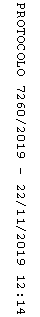 